Government Position CardsGovernor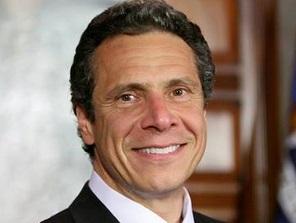 Lt. GovernorMayor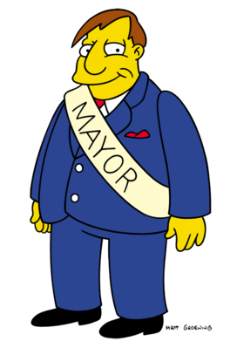 Sheriff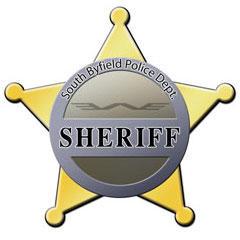 District Attorney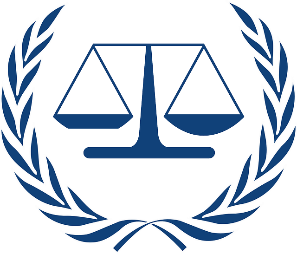 Coroner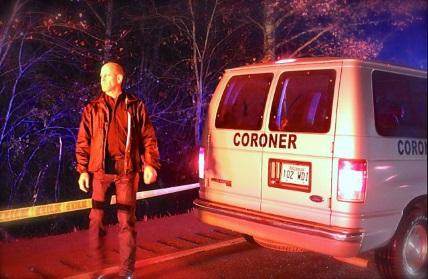 County Treasurer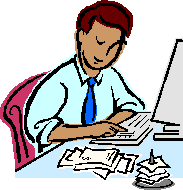 County Clerk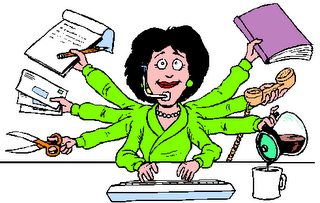 Board of Supervisors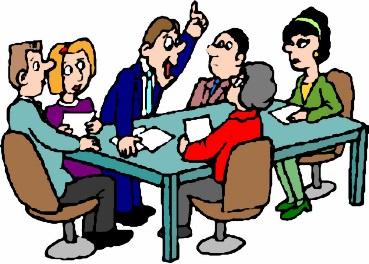 State Assemblyman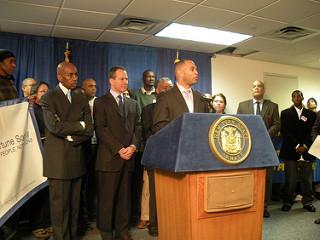 State Senator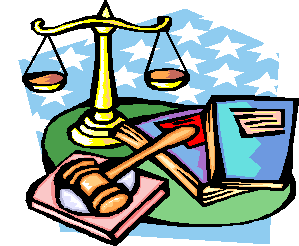 County Executive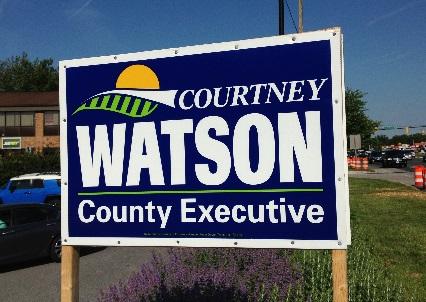 Town CouncilmanCounty Legislature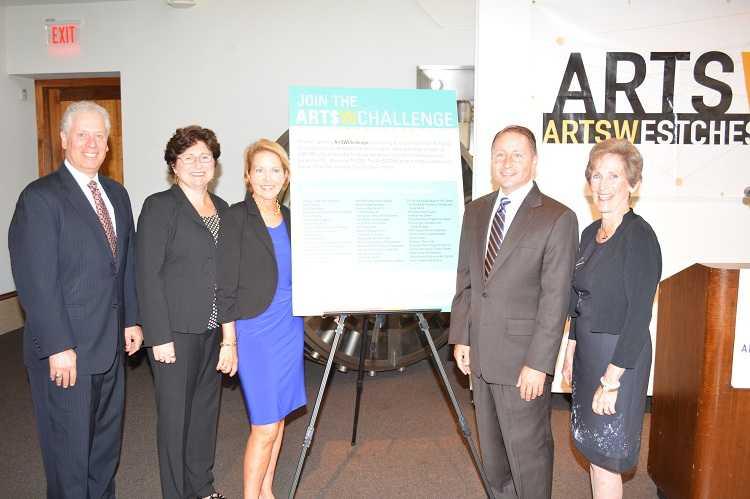 City Councilman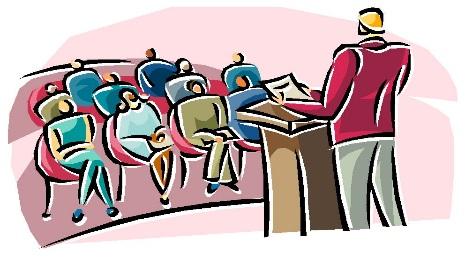 Comptroller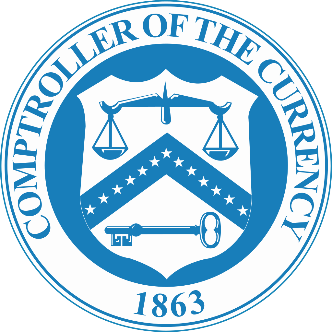 Attorney General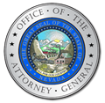  County Judges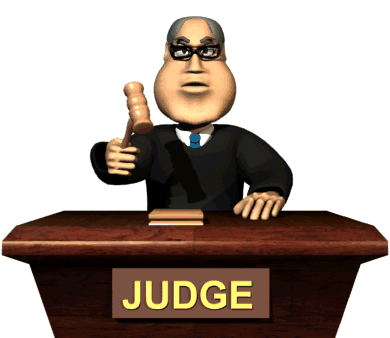 State Supreme Court Judges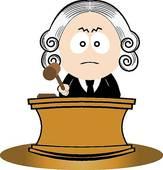 Tax Assessor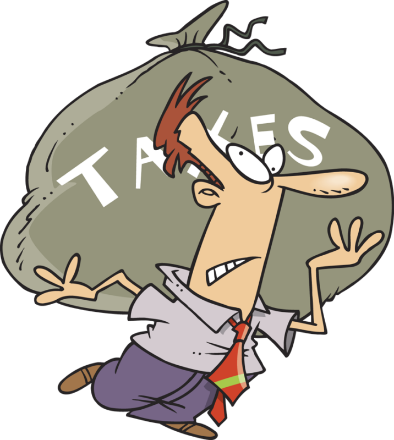 